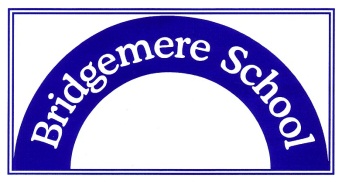 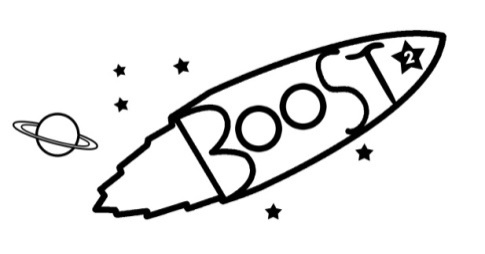 BOOSTPre-booked sessions booking formCharges7:45am – 8:45am	£5.00 (fees inclusive of breakfast)					3:30pm – 4:30pm	£5.003:30pm – 6:00pm	£10.00 (fees inclusive of high tea)4:30pm – 6:00pm	£7.50 (for children attending paid afterschool clubs, inclusive of high tea)Child’s Name:	 						Class: 						(Please tick all sessions required)I reserve the above sessions in agreement with the signed Boost Parental ContractSigned:									Print Name:								Date:									AMMondayTuesdayWednesdayThursdayFriday7:45am – 8:45amPM3:30pm – 4:30pm3:30pm – 6:00pm4:30pm – 6:00pm